JELOVNIK ŠKOLSKE KUHINJE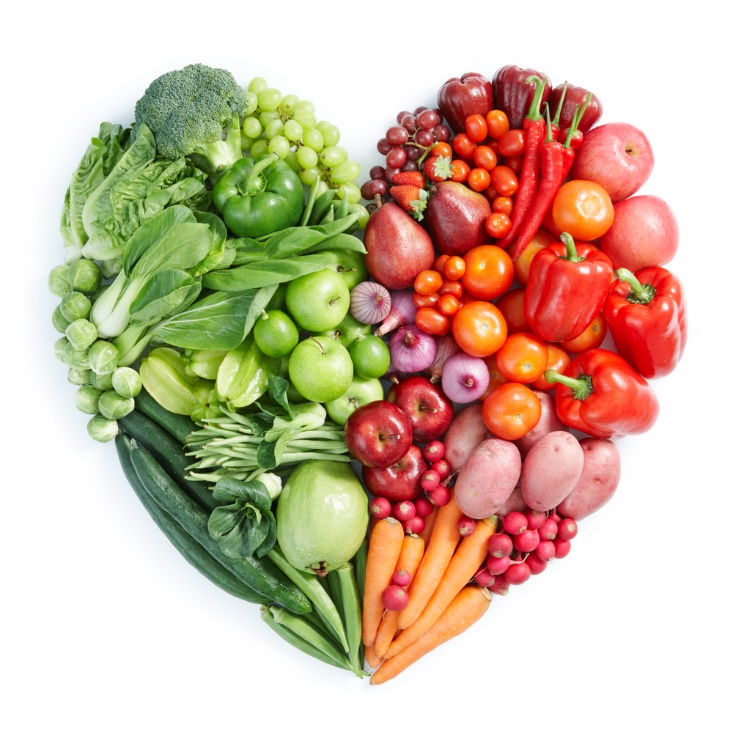 Dobar tek!23.10.2023. – 27.10.2023.23.10.2023. – 27.10.2023.PONEDJELJAKPONEDJELJAKVarivo od graška s noklicama, kruhUTORAKUTORAKKuhano jaje, hrenovka, slatkiš, kruhSRIJEDASRIJEDARižoto s piletinom, salata, kruhČETVRTAKČETVRTAKTijesto s umakom od gljiva, kruhPETAKPETAKPommes frites, riblji štapići, ketchup,kruh